Marco Tupponi, Avvocato Cassazionista.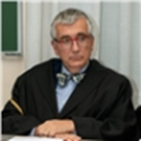 Nato a Forlì il 3 febbraio 1959 ed ivi residente.Specializzato in Diritto Commerciale, Diritto Commerciale Internazionale, Technology Law. Professore a contratto Titolare della Cattedra di Diritto dell’Impresa avanzato (Diritto Commerciale Internazionale) presso la Facoltà di Economia dell’Università degli Studi di Bologna sede di Forlì.Fondatore nel 1991 dello STUDIO TUPPONI, DE MARINIS, RUSSO & PARTNERS.Presidente di COMMERCIOESTERO NETWORK.Socio Fondatore di COMMERCIOESTERO S.r.l. Svolge attività di consulenza e di TEM sulle tematiche dell’Internazionalizzazione in particolare contrattualistica e societario internazionale, del contratto di rete e del diritto applicato all’informatica per conto di Agenzia ICE e per numerosi Enti Camerali e Associazioni Territoriali di categoria in tutta Italia.Svolge attività di formazione manageriale per il Sole 24 ore, CUOA, IFOA FAV ed altri Enti.Autore di numerosi articoli e pubblicazioni tra cui:il “Manuale di Diritto Commerciale Internazionale” Edizioni Giappichelli - IV Edizione – febbraio 2023 - di cui è Curatore e Coautore;  “Le Joint Venture e il Contratto di Rete” Edizioni CEDAM - 2012, “Guida alle Problematiche giuridiche e contrattuali dell’e commerce” – Lombardiapoint/guide – novembre 2021“Guida agli aspetti legali e contrattuali della Digitalizzazione delle Imprese; Blockchain, Smart Contract, Big Data, Token, Cryptovalute” – Lombardiapoint/guide – novembre 2021Guida pratica Africa Subsahariana: l’accordo OHADA una normativa comune a 17 Paesi” – Lombardiapoint/guide – dicembre 2022“I Contratti della Distribuzione Commerciale” Edizioni Maggioli – 2000.La parte in tema di “Smart Contract” nell’Opera Collettanea curata da Andrea Sirotti Gaudenzi “Trattato Operativo dei Contratti d’Impresa” – Maggioli 2023È Consigliere di Amministrazione di “Alma Laurea Srl” per il biennio 2018/2019, per il triennio 2020/2022, per il triennio 2023/2025.Avv. Prof. Marco Tupponi